Part A     General StandardsResponsibilities and PlanningStock Handling CompetencyTransport vehicles and facilities for poultryPre-transport selection of poultryHumane Destruction* Standards highlighted will be regulated under the NT Livestock RegulationsCompliance and enforcement relating to the Land Transport StandardsThe compliance and enforcement approach adopted by the Animal Biosecurity Branch is outlined in the Factsheet - Enforcement of Animal Biosecurity Legislation for the Livestock Industries available at www.nt.gov.au/d/animalhealth and for increasing severity of non-compliance is:verbal warningwritten warningissue an infringement noticeorder by an inspector or chief inspectorprosecutionUnder the Northern Territory Livestock Regulations, penalties for non-compliance with a relevant standard outlined in the Land Transport Standards can be in the form of an infringement notice or prosecution. Current penalties are provided in Table 1.Table 1. Penalties *At 1 July 2012, one (1) penalty unit is equivalent to $141.00.More InformationNorthern Territory Department of Primary Industry and Fisheries website www.nt.gov.au/d/livestockstandardsLand Transport Standards website www.livestockwelfarestandards.net.au/Disclaimer:  While all care has been taken to ensure that information contained in this document is true and correct at the time of publication, the Northern Territory of Australia gives no warranty or assurance, and makes no representation as to the accuracy of any information or advice contained in this publication, or that it is suitable for your intended use.  No serious, business or investment decisions should be made in reliance on this information without obtaining independent and/or professional advice in relation to your particular situation.LAND TRANSPORT OF POULTRY IN THE NORTHERN TERRITORYDerived from The Australian Standards and Guidelines for the Welfare of Animals – Livestock Transport Edition One December 2008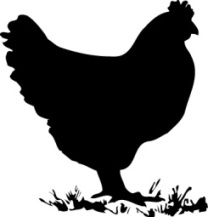 SA1.1A person in charge must exercise a duty of care to ensure the welfare of livestock under their control and compliance with the livestock transport standards.
The responsibility for livestock welfare in the transport process is:the consignor for the:mustering and assembling of poultry; andhandling; andpreparation, including inspection and selection as ‘fit for the intended journey’; andfeed and water provision; andholding periods before loading; andthe transporter (except for rail) is responsible for:the loading including final inspection during loading as ‘fit for the intended journey’; andthe loading density; andadditional inspections of the poultry; andspelling periods during the journey; andunloadingthe rail authority is responsible for the poultry during the rail journeythe master of the marine vessel is responsible for the poultry on roll-on/roll-off livestock transport vehicles during a sea journeythe receiver after unloading.SA1.2If a person in charge reasonably expects the journey time to exceed 24 hours, the transporter must possess a record which is accessible at the road side and that specifies:the date and time that the poultry last had access to water; andthe date and time of inspections and any welfare concerns and actions taken; andemergency contacts.A person in charge who is transferring responsibility for poultry to be further transported for a total journey time of longer than 24 hours must provide a record with this information to the next person in charge.SA2.1A person involved in any part of the poultry transport process must be competent to perform their required task, or must be supervised by a competent person.SA3.1A person in charge must ensure that the vehicles and livestock handling facilities are constructed, maintained and operated in a way that minimises risk to the welfare of poultry.
Vehicles and facilities must:be appropriate to contain poultry; andhave effective airflow; andhave flooring that minimises the likelihood of injury or of poultry slipping or falling; andbe free from internal protrusions and other objects that could cause injury; andhave sufficient vertical clearance for poultry to minimise the risk of injury.SA4.1Poultry must be assessed as fit for the intended journey at every loading by a person in charge. An animal is not fit for a journey if it is:unable to walk on its own by bearing weight on all legs; orseverely emaciated; orvisibly dehydrated; orshowing visible signs of severe injury or distress; orsuffering from conditions that are likely to cause increased pain or distress during transport; orblind in both eyesSA4.2Any animal assessed to be not fit for the intended journey must only be transported under veterinary advice.SA4.3The consignor must only supply poultry that are fit for the intended journey.SA4.4A person in charge must not load, nor permit to be loaded, poultry that are not fit for the intended journey except under veterinary advice. If poultry are assessed to be not fit for the intended journey before loading, a person in charge must make appropriate arrangements for their care, treatment or humane destruction at the first reasonable opportunity.SA5.2Loading, transporting and unloading of poultryThe person in charge must manage time off water to minimise risk to the welfare of the poultry according to: the increased risk to welfare of longer journeys close to the permitted maximum time off water; andthe assessment of whether the poultry are fit for the remainder of the intended journey; andthe predicted climatic conditions, especially heat or cold; andthe class of poultry, especially if weak, pregnant, recently having given birth, lactating or immature; andthe nature of the intended journey.SA5.7A person who handles poultry in the transport process must do so in a manner that is appropriate to the class, and minimises pain or injury. Specifically: poultry must not be thrown or dropped; orpoultry must not be struck in an unreasonable manner, punched or kicked; orpoultry which are unable to stand must not be dragged, except in an emergency to allow safe handling, lifting, treatment or humane destruction.SA5.13Upon identifying a distressed or injured animal at an inspection, a person in charge must provide or seek assistance at the first reasonable opportunity. Weak, ill or injured poultry must be identified to the person receiving them.SA5.14The receiver of poultry must make arrangements at the first reasonable opportunity for separating weak, ill or injured poultry for rest and recovery, appropriate treatment, or humane destruction and disposal of dead birds.SA5.15A person in charge must take reasonable steps to minimise the impact of extreme weather conditions on the welfare of poultry during the transport process.SA6.1A person in charge must ensure that humane destruction methods result in rapid loss of consciousness followed by death while unconscious.SA6.2A person in charge must ensure moribund poultry are humanely destroyed by a competent person or under the direct supervision of a competent person at the first reasonable opportunity.SA6.3If a competent person is not immediately available to humanely destroy poultry, the person in charge must arrange for a competent person to carry out the procedure at the first reasonable opportunity; unless it is in the welfare interest of the animal and a competent person is not immediately available, and the person considers they have the capability to destroy the bird.SA6.4A person humanely destroying poultry must take reasonable action to confirm they are dead.Part B     Poultry Specific StandardsPart B     Poultry Specific StandardsSB10.1A person in charge must ensure time off water does not exceed the time periods given below for each class of poultry:a  Normal allowable time off water is 72 hours, allowing 12 hours for hatching time      before removal (take off) from hatchery.b  Water-deprivation time allowed can be up to 72 hours following take-off of    provided with hydrating material in the transport container.SB10.2A consignor must ensure poultry over four days old have reasonable access to foodwithin the 12 hours before assembly for transport.SB10.3A person in charge must ensure that poultry, excluding chicks are not held in containers for more than 24 hours, unless provided with reasonable access to feed, water and shelter.SB10.4A person transporting poultry in containers must ensure that the containers are:lifted and placed with care; andpositioned on the vehicle in an upright position without excessive tilting; andnot dropped or thrown; andsecurely attached to the vehicle; andsuitable for the purpose of transportingSB10.5The consignor must ensure poultry with broken legs or poultry that are unable to walk are not transported.SB10.6A person must not lift or carry poultry by the head, neck, wings, feathers or tail feathers unless otherwise supported by the breast. Exceptions are permitted for:chicken breeder birds and adult geese, which may be lifted and carried by the base of both wingsturkeys, which may be lifted by the tail feathers and neck or by a leg and a wingducks, which may be lifted and carried by their necks or by the base of both wings.SB10.7Legs of poultry must not be ties togetherSB10.8The transporter must take reasonable action to minimise the risk to the welfare of chicks from chilling And overheating and chicks must be placed in a suitable brooding environment after arrival and within 72 hours of take-off.StandardInfringement Notice (Penalty units)Prosecution(Maximum penalty)SA1.2, SA5.13, SA6.2, SA6.4550SA3.1, SA4.3, SA4.4, SA5.7, SA5.14, SA5.15, SB10.1, SB10.2, SB10.3, SB10.5, SB10.6, SB10.7, SB10.810100Darwin Region 	Senior Field Veterinary OfficerPh:  08 8999 2035	M:  0427 003 600Regional Livestock Biosecurity Officer Ph:  08 8999 2030	M:  0439 270 039Katherine Region	Field Veterinary Officer Ph:  08 8973 9716	M:  0407 498 003Regional Livestock Biosecurity Officer Ph:  08 8973 9754	M:  0418 895 084Tennant Creek Region 	Regional Livestock Biosecurity OfficerPh:  08 8962 4458	M:  0401 113 445Livestock Biosecurity Officer Ph:  08 8962 4492	M:  0457 517 347Alice Springs Region	Senior Field Veterinary OfficerPh:  08 8951 8181	M:  0401 118 181Regional Livestock Biosecurity Officer Ph:  08 8951 8125	M:  0401 118 125